Quoted Rates are Valid for 90 Days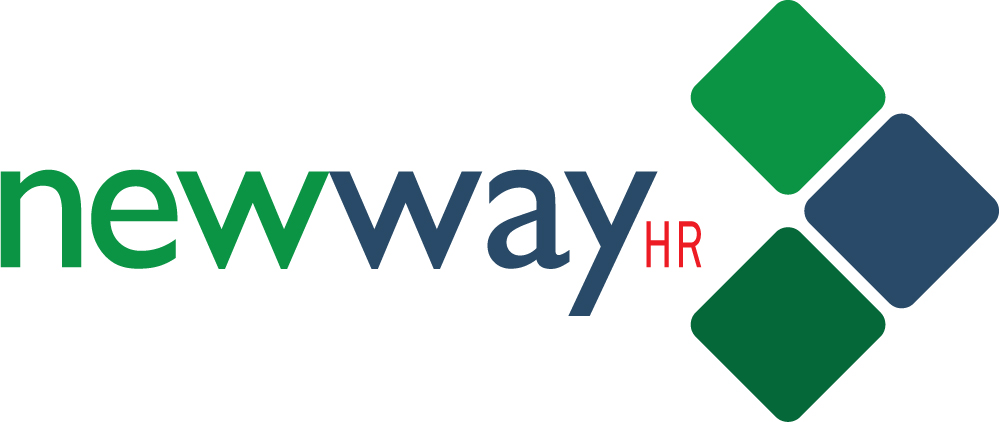 10/11/2018, 8:59 AMThis is an example of potential plans we might offer as part of a group health plan for a PEO client.newwayHRBlue Cross Medical Benefits SummaryPolicy Period: January 1, 2020 thru December 31, 2020Medical Plan OptionBlueOptions 03559BlueCare 60BlueOptions 03900BlueOptions 05772BlueCare 51BlueCare 62BlueCare 54NetworkBlueOptions (PPO)BlueCare (HMO)BlueOptions (PPO)BlueOptions (PPO)BlueCare (HMO)BlueCare (HMO)BlueCare (HMO)IN NETWORKDeductible (Individual/Family)$500/$1,500$500/$1,000$1,500 Per Person$2,000/$6,000$2,000 Per Person$6,350/$12,700$5,000/$10,000Coinsurance - Member20%10%50%20%30%0%30%Member Payment Limit(Individual/Family)$2,500/$5,000$3,500/$7,000$6,350/$12,700$5,500/$11,000$6,350/$12,700$6,350/$12,700$6,350/$12,700Payment Limit IncludesDed, Coins, Copays & RxCopaysDed, Coins, Copays & RxCopaysDed, Coins, Copays & RxCopaysDed, Coins, Copays & RxCopaysDed, Coins, Copays & Rx CopaysDed, Coins, Copays & Rx CopaysDed, Coins, Copays & Rx CopaysLifetime MaxUnlimitedUnlimitedUnlimitedUnlimitedUnlimitedUnlimitedUnlimitedPhysician Office Visit$20 Copay$25 Copay$35 Copay$35 Copay$35 Copay$35 Copay$25 CopaySpecialist Office Visit$40 Copay$45 Copay$50 Copay$65 Copay$75 Copay$65 Copay$45 CopayInpatient Hospital$600 Copay$325/Day ($1,625 Max)$1,500 Copay$100 PAD + 20% (After Ded)$2,000 Copay0% (After Ded)30% (After Ded)Outpatient Hospital$200 Copay$275 Copay$300 Copay20% (After Ded)$300 Copay0% (After Ded)30% (After Ded)Emergency$100 Copay$100 Copay50% (After Ded)$300 Copay$400 Copay$300 Copay$300 CopayUrgent Care$45 Copay$45 Copay50% (After Ded)$70 Copay$80 Copay$100 Copay$85 CopayLab Services$0 Copay$0 Copay$0 Copay$0 Copay$0 Copay$0 Copay$0 CopayX-Ray (Ind Facility)$50 Copay$45 Copay50% (After Ded)$50 Copay$50 Copay$65 Copay$65 CopayComplex Medical Imaging$150 Copay$80 Copay$200 Copay$300 Copay$200 Copay0% (After Ded)$200 CopayPharmacyGeneric$15 Copay$15 Copay$15 Copay$15 Copay$10 Copay$10 Copay$10 CopayBrand Name$30 Copay$30 Copay$30 Copay$30 Copay$50 Copay$50 CopayN/CNon-Preferred Brand$50 Copay$50 Copay$50 Copay$50 Copay$80 Copay$80 CopayN/CSpecialty$150$150$150$150$150$150$10/NC/NC/NCOUT OF NETWORKDeductible$750/$2,250N/A$4,500 Per Person$6,000/$18,000N/AN/AN/ACoinsurance - Member40%N/A50%50%N/AN/AN/AMember Payment Limit$5,000/$10,000N/A$20,000/$20,000$11,000/$22,000N/AN/AN/A